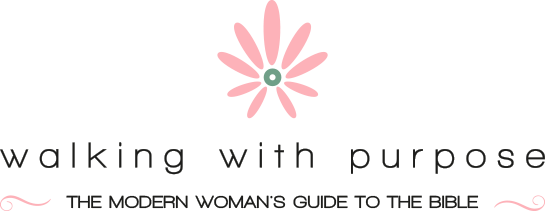 Ordering Your Priorities (OYP) Location:  St. Pius X Community Room					 Time:  9:30-11:30AM Materials:  The Bible and Ordering Your Priorities Study GuideNo session on 11/24/22 due to ThanksgivingSession One10/06/22Connect Coffee Talk 1:  Building the Good Life Session Two10/13/22Priority 1: Your Relationship with GodSession Three10/20/22 Priority 2: Your HeartSession Four10/27/22Priority 3: Your MarriageSession Five11/03/22 Priority 4:  Your ChildrenSession Six11/10/22Priority 5:  Your HomeSession Seven11/17/22Priority 6:  The World OutsideSession Eight12/01/22Connect Coffee Talk 2:  To the HeightsSession Nine12/08/22Q&A with Father Sam & Holiday Salad Share